 			                     M & C Committee Meeting Notes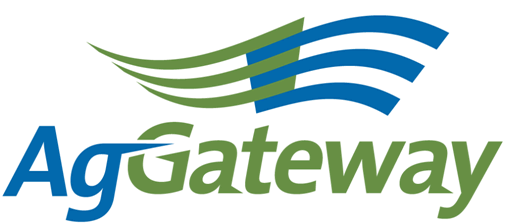 Note Taker Schedule:Newsletter Article Due Dates:Contact: Marcia Rhodus  M&C Committee Chair  314-694-8759  marcia.k.rhodus@monsanto.com  Nancy Appelquist  M&C Committee Vice Chair  Nappelquist@entira.net   Attendees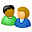 Contact: Marcia Rhodus  M&C Committee Chair  314-694-8759  marcia.k.rhodus@monsanto.com  Nancy Appelquist  M&C Committee Vice Chair  Nappelquist@entira.net   Attendees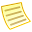 AgendaAgendaTopicTopicTopic LeaderTopic LeaderDesired OutcomeDesired OutcomeNotesNotesMeeting MinutesMeeting MinutesMarcia RhodusMarcia RhodusMinute-taker assignedMinute-taker assignedNancy AppelquistNancy AppelquistAgGateway Antitrust PolicyAgGateway Antitrust PolicyMarcia RhodusMarcia RhodusAgreement to abide by click to view antitrust guidelinesAgreement to abide by click to view antitrust guidelinesAll agreedAll agreedApproval of Prior Meeting Minutes from Annual ConferenceApproval of Prior Meeting Minutes from Annual ConferenceMarcia RhodusMarcia RhodusTeam has approved minutes or agreed on updates for the 9/14 MeetingTeam has approved minutes or agreed on updates for the 9/14 MeetingNancy motioned, Dave SecondedAll approved last month’s minutes as writtenNancy motioned, Dave SecondedAll approved last month’s minutes as writtenReview Action Items from last meetingReview Action Items from last meetingMarcia RhodusMarcia RhodusReview Status of Action ItemsReview Status of Action ItemsReference updates in the Action item Summary at the end of this document  Reference updates in the Action item Summary at the end of this document  Newsletter PlanningNewsletter PlanningNancy AppelquistNancy AppelquistPlan for Oct. newsletter in placePlan for Oct. newsletter in placeNovember NewsletterNovember NewsletterNewsletter Planning (continued)Newsletter Planning (continued)Plan for Nov.Plan for Nov.Membership Drive Plan of ActionMembership Drive Plan of ActionWendy SmithWendy SmithProvide any updates on upcoming Membership driveProvide any updates on upcoming Membership driveWendy – action item: send an update by next Friday to the committee.  Wendy – action item: send an update by next Friday to the committee.  On Boarding On Boarding On Boarding Marcia RhodusMarcia RhodusProvide updates on progressProvide updates on progressManagement committee has approved.  Marcia will email all of council chairs to put on their agendas for annual conference – ask for volunteers for mentors.Once we get mentors need to train them on process.  Marcia would like to develop the timeline for process and tools at the annual conference.Management committee has approved.  Marcia will email all of council chairs to put on their agendas for annual conference – ask for volunteers for mentors.Once we get mentors need to train them on process.  Marcia would like to develop the timeline for process and tools at the annual conference.Marketing CalendarMarketing CalendarMarketing CalendarWendy SmithWendy SmithTeam understands status, next stepsTeam understands status, next stepsNo changes from last months update:  In October Rod is attending the CropLife America Annual Meeting week after next (9/23-26); in October we are not attending any other association’s trade shows or conferences although Rod is participating in the AFIA (American Feed Industry Assn) Executive Summit October 25-27. In November we have our 2012 Annual Meeting and Conference. The following week we plan to attend the Fertilizer Outlook and Technology Conference and may make a presentation re: the tonnage project. At the end of November we are participating in the Ag Retailers Assn Conference and Expo November 27-29.In December there are a couple of meetings we are potentially attending including the ASTA meeting in Chicago, December 2-7 and the National Grain and Feed Association (NGFA) Country Elevator/Feed Industry Conference and Trade Show at which we will have a trade show booth.No changes from last months update:  In October Rod is attending the CropLife America Annual Meeting week after next (9/23-26); in October we are not attending any other association’s trade shows or conferences although Rod is participating in the AFIA (American Feed Industry Assn) Executive Summit October 25-27. In November we have our 2012 Annual Meeting and Conference. The following week we plan to attend the Fertilizer Outlook and Technology Conference and may make a presentation re: the tonnage project. At the end of November we are participating in the Ag Retailers Assn Conference and Expo November 27-29.In December there are a couple of meetings we are potentially attending including the ASTA meeting in Chicago, December 2-7 and the National Grain and Feed Association (NGFA) Country Elevator/Feed Industry Conference and Trade Show at which we will have a trade show booth.AgGatway communications & marketingAgGatway communications & marketingAgGatway communications & marketingSusan RulandSusan RulandExploring AgGateway’s usage of LinkedInExploring AgGateway’s usage of LinkedInLast 5 weeks sent out 4 press releases – annual conference, AGIIS improvements, new grain council, SPADE project.  Next week one will go out on tonnage reporting. Followed by annual conference and Ron Storms winner (may be combined)Trade Associations – working on a blurb for association members to use on their website or newsletter to encourage attendance at the conference.Social Media – we have a page on LinkedIn and FaceBook.  Per Susan typically more for individual use but we can continue to explore.Last 5 weeks sent out 4 press releases – annual conference, AGIIS improvements, new grain council, SPADE project.  Next week one will go out on tonnage reporting. Followed by annual conference and Ron Storms winner (may be combined)Trade Associations – working on a blurb for association members to use on their website or newsletter to encourage attendance at the conference.Social Media – we have a page on LinkedIn and FaceBook.  Per Susan typically more for individual use but we can continue to explore.Review Current Council Sell SheetsReview Current Council Sell SheetsReview Current Council Sell SheetsWendy SmithWendy SmithTeam understands status, next stepsTeam understands status, next stepsNo new sell sheets have been received.   Get on Agenda for annual conference.  Marcia to communicate to liaisons that have not submitted sell sheets that they should email Wendy to get most current data.    Wendy to provide current one with questions that should be asked to update.  No new sell sheets have been received.   Get on Agenda for annual conference.  Marcia to communicate to liaisons that have not submitted sell sheets that they should email Wendy to get most current data.    Wendy to provide current one with questions that should be asked to update.  New BusinessNew BusinessNew BusinessMarcia RhodusMarcia RhodusTeam understands status, next stepsTeam understands status, next stepsWe will not hold our conference call scheduled for 11/2.  The next meeting will be at the annual conference.We will not hold our conference call scheduled for 11/2.  The next meeting will be at the annual conference.Review New Action ItemsReview New Action ItemsReview New Action ItemsNote TakerNote TakerTeam understands status, next stepsTeam understands status, next stepsReview Liaison Communication ListReview Liaison Communication ListReview Liaison Communication ListMarcia RhodusMarcia RhodusLiaisons are aware of items they need to take back to their councils.Liaisons are aware of items they need to take back to their councils.Upcoming MeetingsUpcoming MeetingsUpcoming MeetingsSet time & date for next meeting and future meetings.Set time & date for next meeting and future meetings.Next meeting 11/5/2012   11:00 PM EDT (10:00 CT, 9:00 MT, 8:00 PT)Next meeting 11/5/2012   11:00 PM EDT (10:00 CT, 9:00 MT, 8:00 PT)Active Action Items List as of 9/14/2012Active Action Items List as of 9/14/2012Active Action Items List as of 9/14/2012AccountableAction Status Wendy SmithFollow up with Marianne Embree, Christine Dingman and Marcia Rhodus on completion of the Value Propositions for Crop Nutrition and Seed.  Wendy to also provide current draft.Remains In Progress – No additional progress made on this action itemSeed complete – eliminate seed for next agendaWendy SmithCheck on usage of current Twitter and Facebook accounts with AgGateway and how we might utilize these tools with membership drive and on boarding process.Remains In Progress - No additional progress made on this action itemopenWendy Smith Create a formal membership drive plan document and send to the M&C the week of February 20 and plan to present it at the March 2 M&C call.Progress made – Remains In Progress – will provide update on progress in agenda topicopenLiaisonsEach lead council liaison will contact their Council Chair requesting they add an Agenda item to their Mid-year Meeting to address the “Sell sheet”.  A plan needs to be developed to edit or write the document before the end of the year.  The liaison needs to communicate it to their chairs by May 16th.  Complete except for CP which will be done on next callEveryone has been contacted but we are waiting for some updates.  ClosedMarciaWork on creating a short survey targeted at those who attended the new attendee session.  Want their feedback on tools that could help them become more informed about AgGateway.Open as of 10/5Jessica	Contact Jeff Lowe @ InformaticaOpen - Not available for an update on 10/5FrankContact Sharma Gaurau @ Becker UnderwoodOpen - Not available for an update on 10/5SaraContact Trade Assn. that are Ag Gateway members to get meeting dates on their calendarsOpen - Not available for an update on 10/5DaveLead a LinkedIn discussion on the next call (Marcia to put on the agenda) Create task force??Completed – committee to address and Wendy to take the lead on this.ClosedRodProvide contacts to Sara of Trade Assn. that are members of Ag GatewayOpen - Not available for an update on 10/5Purpose was to get our meeting dates on their calendars. Reach out to Sara to see if she received this.  Susan will be responsible for this moving forward.MarciaTake Marketing calendar off the action item list since included in the agenda as an ongoing topicCompleted. ClosedMarciaAdd the topic of using LinkedIn as a communication tool for AgGateway to the M&C Committee agenda for our next conference call.Completed. ClosedWendyFollow-up with Rod re: his thoughts on using LinkedIn as a communication tool for AgGatewayCompleted. ClosedWendyFollow-up with Marilyn re: the SPADE articleCompleted. ClosedWendyProvide the membership drive article by Monday.Completed. ClosedVictoriaFollow-up with Cindy and Dave (CP Chair and Vice Chair) to try again to get their approval for her article on “What's new in crop protection” for the September newsletterCompleted. ClosedNancyinterview Key Coop and write an article for the October newsletterCompleted. ClosedMarciawrite an article from the perspective of the M&C Committee and the On Boarding process for the October newsletterCompleted. ClosedWendypost the draft Council value sheets as well such as for Ag Retail and Crop Nutrition, etc.Completed. ClosedMeriConfirm that Susan Ruland is on the M&C distribution listCompleted. ClosedWendySend Nancy missing action items from last month’s meetingCompleted. ClosedWendyWill send MCC count of targets for membershipOpenMarciaSend reminder note to Rod about presenting the onboarding process to the boardCompleted/closedWendyAsk Susan about her knowledge of Linked InOpenMarciaExtend meeting times by ½ hourCompleted/closedDaveFollow up with Ag Retail on updating image on sell sheetOpen.  Wendy will be on AgRetail conference call and can raise as an issue.  WendySell sheet updates: Follow up with Jim on Grain & send bullets to Marcia on why this needs to get doneOpen/In progress.  Should have something by Monday 10/8.  Wendy to send Lori a Microsoft publisher version for a template.MarciaSend message to liaisons for the sell sheet updates & names for mentorsOpenAllSend Nancy (Nappelquist@entira.net) a note with the following:Confirmation of participation on M&C committee in 2013Interest in Vice Chair for 2013Names of potential M&C members or ad hoc participantsIn progressWendyProvide M&C committee with an update on the membership drive by Friday 10/12WendyFollow up on conference call capability at next meetingMarciaSend Susan onboarding documentMarciaEmail all of council chairs a request to include on their agendas for annual conference a request for onboarding mentors.Marciacommunicate to liaisons that have not submitted sell sheets that they should email Wendy to get most current data.    WendyProvide current sell sheet to those who request one via email with questions that should be asked in order to update the sheet.  Meeting DateNote Taker Assigned2-Nov-12Jerry Coupe7-Dec-12Dave CraftArticle Due DateNewsletter16-Nov-12December21-Dec-12January